ВЕСТНИК сельского поселения Таволжанкапонедельник    19 августа  2019 г.    № 52(345)                               12+Соучредители: Собрание представителей сельского поселения Таволжанка, Администрация сельского поселения Таволжанка.                                                              Издается с декабря 2010 г. Официальное опубликованиеУважаемые жители села Таволжанка!        Администрация сельского поселения Таволжанка муниципального района Борский Самарской области ИНФОРМИРУЕТ о проделанной работе  по реализации  общественного проекта «Ремонт ограждения в границах памятника Герою Советского Союза  Диженину Петру Сергеевичу в селе Таволжанка»  на 19 августа 2019 года. 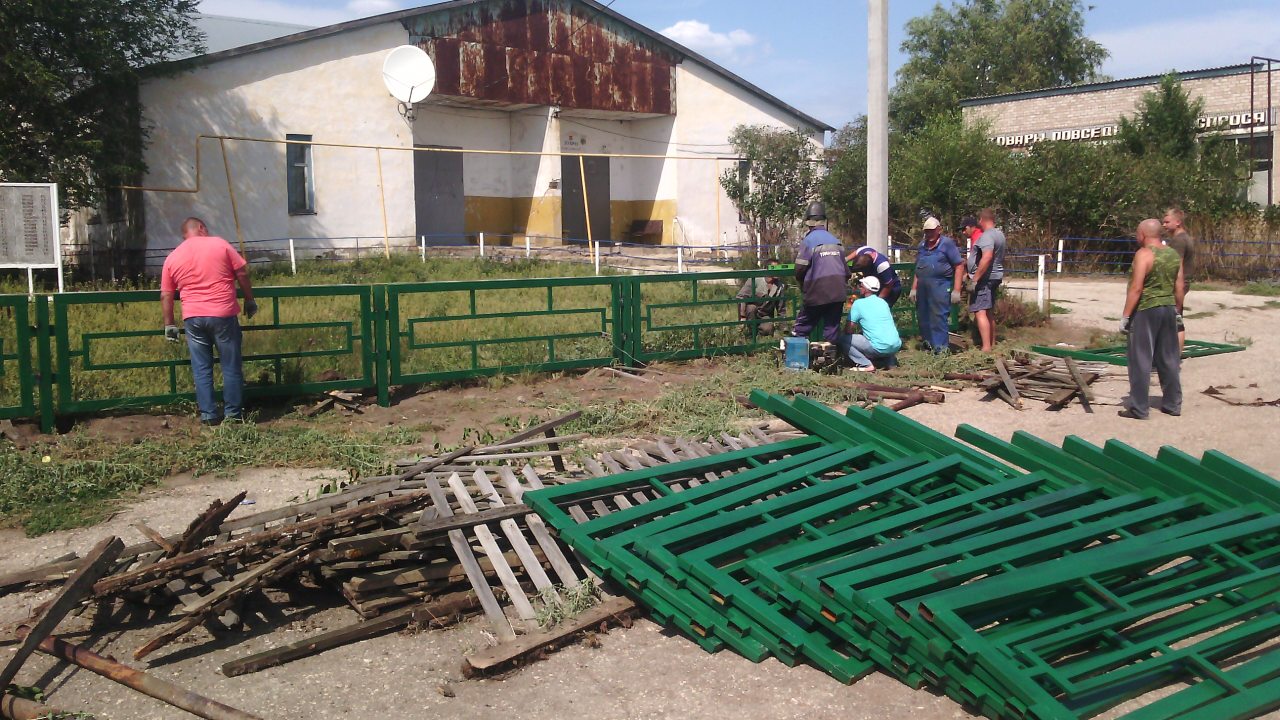 Уважаемые жители села Старая Таволжанка!        Администрация сельского поселения Таволжанка муниципального района Борский Самарской области ИНФОРМИРУЕТ о проделанной работе по реализации общественного проекта «Ремонт водопроводной сети в селе Старая Таволжанка». 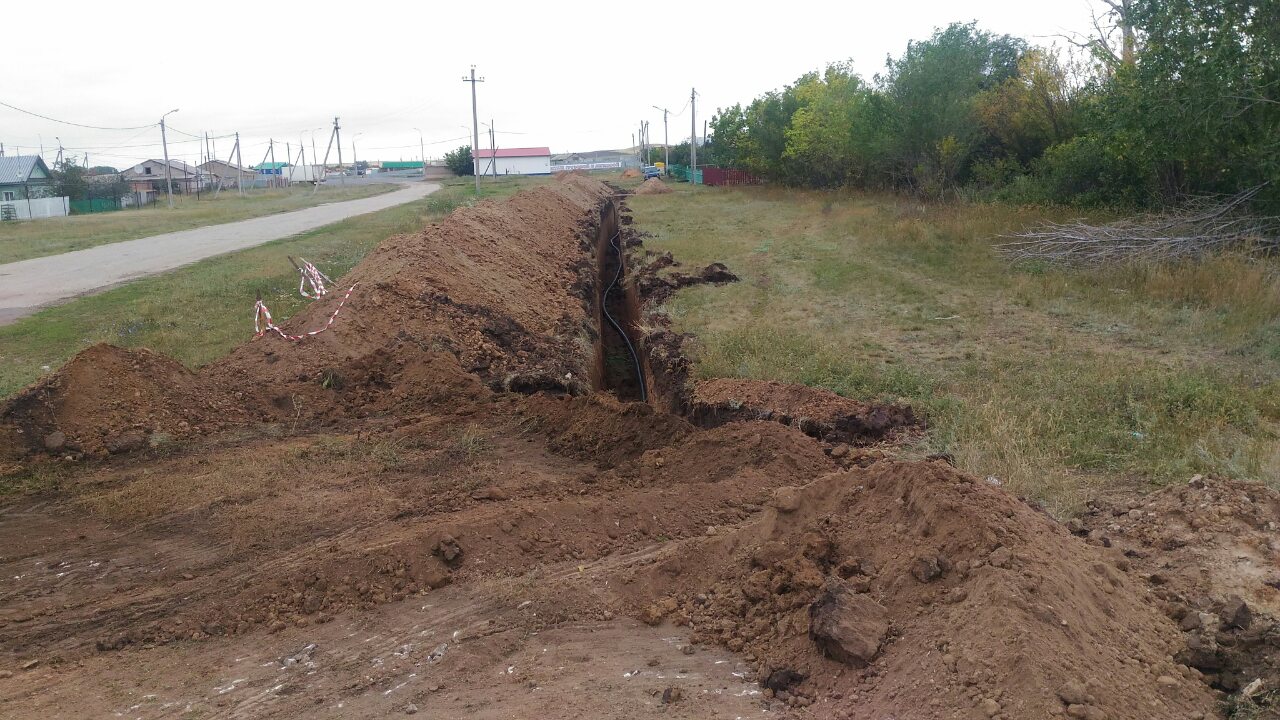 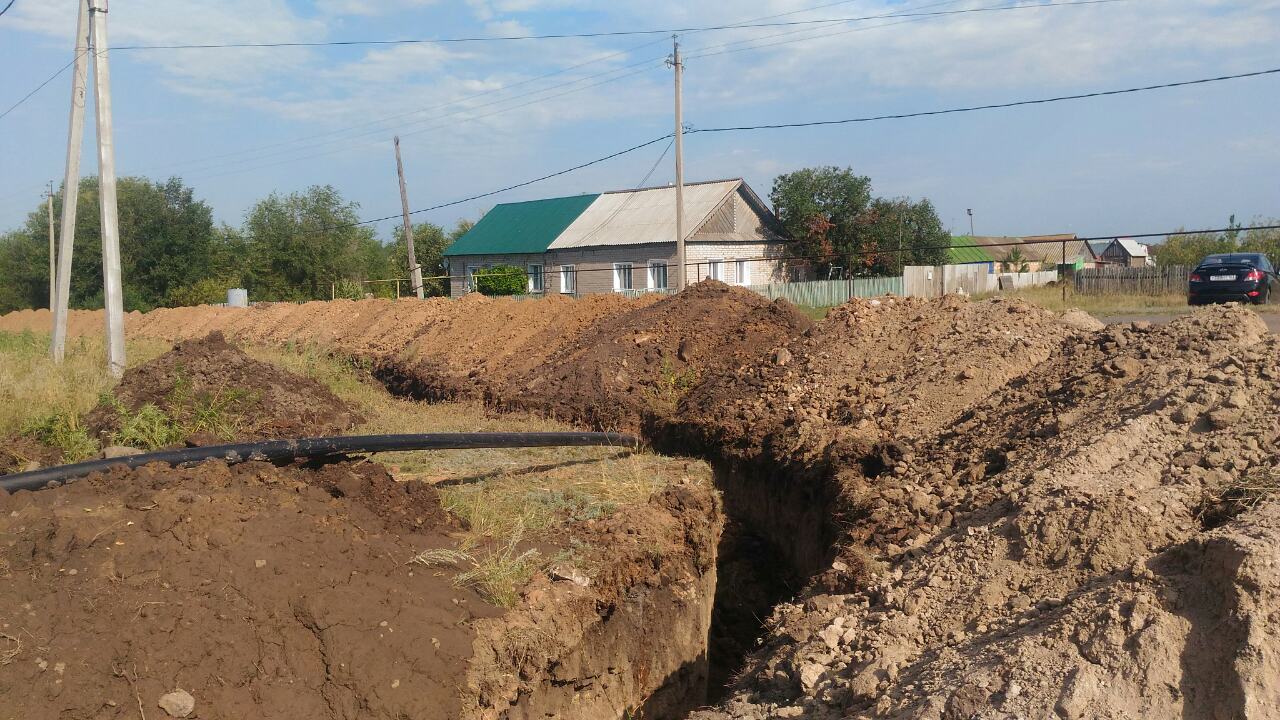 ГАЗЕТА «Вестник сельского поселения Таволжанка»ВЫХОДИТ: не реже 1 раза в месяц.Главный редактор - Алдарова О.С.Издатель: Администрация сельского поселения Таволжанка                                                                                      тираж-150 экз.Наш адрес: 446676, Самарская обл., Борский р-н, с.Таволжанка, ул. Центральная, д.13   тел. 2-96-19.Подписан по графику: в 14-00
Сдано в печать: 14-00.Распространяется бесплатноtavoljanka2011@rambler.ru							